ΑΙΤΗΣΗ ΥΠΟΒΟΛΗΣ* ΜΑΘΗΤΙΚΗΣ ΤΑΙΝΙΑΣ  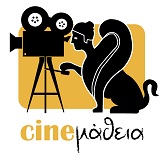 στο διανησιωτικό κινηματογραφικό  Φεστιβάλ σχολείων Δ. Ε. Βορείου και Νοτίου Αιγαίου «CINEμάθεια, 2022-2023»ΔΙΟΡΓΑΝΩΣΗ: Διεύθυνση Δευτεροβάθμιας Εκπαίδευσης ΧίουΕ.Θ.Ο.Σ. (Εθιμομάθεια Θεατρομάθεια Ομηρομάθεια Σινεμάθεια) Αιγαίου *ΘΕΜΑ για τις ταινίες μυθοπλασίας ή animation ή videoclip:« Ένα ποίημα,  τραγούδι, διήγημα, παραμύθι, θρύλος ή φωτογραφία που μάς εμπνέει…» *ΘΕΜΑ για τις ταινίες ντοκιμαντέρ: «…“Κεντώντας” το δέντρο της Μνήμης ή της Ευαισθησίας…» ---------------------------------------------------------------------------                                         Ημερομηνία:	                                        Aρ. πρωτ.:	ΔΙΕΥΘΥΝΣΗ  Δ/ΘΜΙΑΣ  ΕΚΠΑΙΔΕΥΣΗΣ:   ΔΗΜΟΣ/ΠΕΡΙΟΧΗ  ΣΧΟΛΕΙΟΥ:   ΣΧΟΛΙΚΗ  ΜΟΝΑΔΑ: ΤΑΧΥΔ. ΔΙΕΥΘΥΝΣΗ:  ΤΗΛ.:   Ε-MAIL:   ΟΝΟΜΑΤΕΠΩΝΥΜΟ  ΔΙΕΥΘΥΝΤΗ/ΝΤΡΙΑΣ:   ΟΝΟΜΑΤΕΠΩΝΥΜΟ  ΕΚΠΑΙΔΕΥΤΙΚΩΝ-ΣΥΝΤΟΝΙΣΤΩΝ  ΤΗΣ  ΜΑΘΗΤΙΚΗΣ  ΟΜΑΔΑΣ:   	ΠΕ …     τηλ./e-mail:	ΠΕ …     τηλ. /e-mail:	ΠΕ …     τηλ. /e-mail:ΑΡΙΘΜΟΣ  ΜΑΘΗΤΩΝ/-ΤΡΙΩΝ  ΟΜΑΔΑΣ:   ΣΥΝΟΛΙΚΟΣ  ΑΡΙΘΜΟΣ  ΜΑΘΗΤΩΝ/-ΤΡΙΩΝ  ΣΧΟΛΕΙΟΥ:   ΕΝΔΕΙΚΤΙΚΟΣ  ΤΙΤΛΟΣ  και  ΚΑΤΗΓΟΡΙΑ (μυθοπλασία, ντοκιμαντέρ, animation, video-clip) ΤΗΣ  ΤΑΙΝΙΑΣ:   	                                                                           Διαγράψτε, αναλόγως                                                   Η  ΤΑΙΝΙΑ  ΘΑ  ΕΙΝΑΙ  ΚΑΡΠΟΣ:   	  ΠΡΟΓΡΑΜΜΑΤΟΣ ΣΧΟΛΙΚΗΣ  ΔΡΑΣΤΗΡΙΟΤΗΤΑΣ, ΕΡΓΑΣΤΗΡΙΟΥ ΔΕΞΙΟΤΗΤΩΝ,                                                                         ΖΩΝΗΣ ΚΑΙΝΟΤΟΜΩΝ ΔΡΑΣΕΩΝ   	  ΠΡΟΪΟΝ  ΑΛΛΟΥ ΜΑΘΗΜΑΤΟΣ ή   ΔΙΔΑΚΤΙΚΗΣ ΔΡΑΣΤΗΡΙΟΤΗΤΑΣ  ΕΠΙΓΡΑΜΜΑΤΙΚΗ  ΠΑΡΟΥΣΙΑΣΗ ΤΟΥ  ΘΕΜΑΤΟΣ  ΤΗΣ :    Ο/H   ΔΙΕΥΘΥΝΤΗΣ/NTΡΙΑ	            ΟΙ  ΣΥΝΤΟΝΙΣΤΕΣ  ΕΚΠΑΙΔΕΥΤΙΚΟΙ----------------------------------------------------------------------------------------------------------------------------------------------------* ΗΛΕΚΤΡΟΝΙΚΗ  ΥΠΟΒΟΛΗ ΤΗΣ ΣΤΟ E-MAIL: mail@dide.chi.sch.gr MΕ ΚΟΙΝΟΠΟΙΗΣΗ ΚΑΙ ΣΤΟ  E-MAIL: stsiropina@sch.grOΡΟΙ – ΠΡΟΫΠΟΘΕΣΕΙΣ -ΔΙΑΔΙΚΑΣΙΑ  ΓΙΑ ΤΟ ΠΡΟΓΡΑΜΜΑ - ΦΕΣΤΙΒΑΛ ΤΟΥ ΕΤΟΥΣ 2022-20231. Κάθε διαγωνιζόμενη ταινία για να θεωρηθεί μαθητική εργασία, θα πρέπει να υπογράφεται από μαθητές, ατομικά ή συλλογικά, στα ακόλουθα πεδία: ΣΕΝΑΡΙΟY, ΣΚΗΝΟΘΕΣΙΑΣ, ΣΚΗΝΟΓΡΑΦΙΑΣ/ΕΝΔΥΜΑΤΟΛΟΓΙΑΣ, ΦΩΤΟΓΡΑΦΙΑΣ, ΜΟΝΤΑΖ, ΜΟΥΣΙΚΗΣ ΕΠΕΝΔΥΣΗΣ (για τις ταινίες μυθοπλασίας, animation, video-clip) και: ΤΕΚΜΗΡΙΩΣΗΣ, ΣΚΗΝΟΘΕΣΙΑΣ, ΑΠΟΔΟΣΗΣ ΥΠΟΣΤΗΡΙΚΤΙΚΟΥ ΚΕΙΜΕΝΟΥ, ΦΩΤΟΓΡΑΦΙΑΣ, ΜΟΝΤΑΖ, ΜΟΥΣΙΚΗΣ ΕΠΕΝΔΥΣΗΣ ( για τις ταινίες ντοκιμαντέρ). Υπάρχει, ωστόσο, η δυνατότητα να περιληφθούν ταινίες στο Φεστιβάλ, που η ΣΚΗΝΟΘΕΣΙΑ ή το ΜΟΝΤΑΖ τους φέρουν την αποκλειστική υπογραφή των εκπαιδευτικών της ομάδας, χωρίς όμως, στην περίπτωση αυτή, να μπορούν να διαγωνιστούν με τις λοιπές ταινίες στα συγκεκριμένα πεδία.  2. Βραβεία θα απονεμηθούν στις τρεις καλύτερες ταινίες κάθε κατηγορίας (ΓΥΜΝΑΣΙΩΝ, ΛΥΚΕΙΩΝ), καθώς και στις καλύτερες ερμηνείες αγοριού και κοριτσιού των ταινιών μυθοπλασίας. Η απονομή των λοιπών βραβείων (σεναρίου, σκηνοθεσίας, μοντάζ, φωτογραφίας, κ.τ.λ.) όπως και ειδικών διακρίσεων επαφίεται στην κρίση και εκτίμηση των πενταμελών Κριτικών Επιτροπών, οι οποίες ορίζονται κατ’ έτος με ευθύνη των συνδιοργανωτών, Δ.Δ.Ε. Χίου και Ε.Θ.Ο.Σ Αιγαίου. 3. Επίσης, από 5μελείς Επιτροπές, οι οποίες, επίσης, ορίζονται με ευθύνη των συνδιοργανωτών φορέων, κατ΄ έτος, απονέμονται 3 βραβεία για τις αρτιότερες, από πλευράς καλαισθησίας και περιεχομένου, συνοδευτικές αφίσες των ταινιών (ανά κατηγορία: Γυμνασίων, Λυκείων). Οι ενδιαφερόμενες μαθητικές ομάδες για το διαγωνισμό συνοδευτικής αφίσας θα πρέπει μαζί με την ταινία τους να αποστείλουν και την εκτυπωμένη αφίσα της, σε 2 αντίγραφα, μεγέθους Α3. 4. Για τις σχολικές ομάδες που θα τιμηθούν με το πρώτο βραβείο στην κατηγορία τους, το έπαθλο θα είναι ψηφιακή βιντεοκάμερα με τη συνοδευτική της κάρτα μνήμης ή άλλος κινηματογραφικός εξοπλισμός, εφόσον, βέβαια, σε κάθε κατηγορία (μυθοπλασία/ντοκιμαντέρ, Γυμνασίων και Λυκείων) θα διαγωνίζονται δεκαπέντε -τουλάχιστον- ταινίες». Σε όλες τις βραβευθείσες ταινίες θα απονεμηθούν επιλεγμένα βιβλία, ενώ σε όλες τις σχολικές συμμετοχές, ανεξαιρέτως, θα επιδοθεί ή θα αποσταλεί το τιμητικό αναμνηστικό δίπλωμα του Φεστιβάλ: «CINEμάθεια, 2022-2023». 5. Οι ενδιαφερόμενοι πρέπει να αποστείλουν μέχρι τις 20 Δεκεμβρίου 2022 την επισυναπτόμενη αίτηση συμμετοχής στο Φεστιβάλ, ηλεκτρονικά, στο: mail@dide.chi.sch.gr υπογεγραμμένη ηλεκτρονικά, με κοινοποίηση και στo: stsiropina@sch.gr  Οι ολοκληρωμένες ταινίες των μαθητικών ομάδων με τη συνοδευτική τους αφίσα -εφόσον, βέβαια, οι ομάδες επιθυμούν να συμμετάσχουν και στο διαγωνισμό αφίσας- θα πρέπει να υποβληθούν μέχρι τις 5 Μαΐου 2023, με τη μορφή ψηφιακού αρχείου (mp4 ή mov) και να αναρτηθούν διαδικτυακά (θα ακολουθήσουν συγκεκριμένες οδηγίες). Ακολούθως, με συστημένη επιστολή ή courier, θα αποσταλούν οι ταινίες σε κατάλληλο μέσο αποθήκευσης, όπως επίσης και 2 εκτυπωμένα αντίγραφα των αφισών σε μέγεθος Α3, στην ταχυδρομική διεύθυνση του συντονιστικού φορέα τού Φεστιβάλ  7. Στους τίτλους τέλους (ή της αρχής) της ταινίας, εκτός από τον τίτλο της και την αναγραφή όλων των συντελεστών και της ιδιότητάς τους (εκπαιδευτικός ή μαθητής/μαθήτρια) θα πρέπει να περιλαμβάνεται και το λογότυπο του Φεστιβάλ, ως εξής: «CINEμάθεια, 2022-2023»ΔΙΑΝΗΣΙΩΤΙΚΟ ΚΙΝΗΜΑΤΟΓΡΑΦΙΚΟ ΦΕΣΤΙΒΑΛ ΣΧΟΛΕΙΩΝ ΔΕΥΤΕΡΟΒΑΘΜΙΑΣ ΕΚΠΑΙΔΕΥΣΗΣ ΒΟΡΕΙΟΥ ΚΑΙ ΝΟΤΙΟΥ ΑΙΓΑΙΟΥΘΕΜΑ ΤΑΙΝΙΩΝ ΜΥΘΟΠΛΑΣΙΑΣ ή ΑΝΙΜΑΤΙΟΝ ή VIDEOCLIP:«Ένα γεγονός, ποίημα, τραγούδι, διήγημα, παραμύθι, θρύλος ή φωτογραφία που μας εμπνέει…»ΘΕΜΑ ΤΑΙΝΙΩΝ ΝΤΟΚΙΜΑΝΤΕΡ:«…“Κεντώντας” το δέντρο της Μνήμης ή της Ευαισθησίας…»(ΑΠΟ ΤΑ ΠΑΡΑΠΑΝΩ ΘΕΜΑΤΑ, ΘΑ ΕΠΙΛΕΓΕΙ ΑΥΤΟ, ΣΤΟ ΟΠΟΙΟ ΘΑ ΕΧΕΙ ΕΡΓΑΣΘΕΙ Η ΟΜΑΔΑ)ΔΙΕΥΘΥΝΣΗ ΔΕΥΤΕΡΟΒΑΘΜΙΑΣ ΕΚΠΑΙΔΕΥΣΗΣ ΧΙΟΥ - Ε. Θ.Ο. Σ. ΑΙΓΑΙΟΥΠαιδαγωγικός σχεδιασμός- συντονισμός : Σ. Τσιροπινά *Σημειώνονται ακόμη τα εξής: Με ευθύνη του Συντονιστικού Φορέα (Δ.Δ.Ε. Χίου και Ε.Θ.Ο.Σ. Αιγαίου) και, αμέσως μετά την ολοκλήρωση τής διαδικασίας υποβολής των αιτήσεων συμμετοχής, συγκροτείται η Οργανωτική Επιτροπή του Φεστιβάλ, αποτελούμενη από: α) τη Διευθύντρια  Δ. Εκπαίδευσης Χίου, κ. Ευτυχία Βλυσίδου β) την υπεύθυνη επί του σχεδιασμού και του συντονισμού συντονίστρια του Προγράμματος- Φεστιβάλ, κ. Στυλιανή Τσιροπινά, η οποία εκπροσωπεί και το φορέα: Ε.Θ.Ο.Σ. Αιγαίουγ) τον/την  υπεύθυνο/η Σχολικών Δραστηριοτήτων Χίουγ) τον καθηγητή Πληροφορικής, κ. Γιώργο Παπαμιχαλάκη, αποσπασμένο επί θητεία στη Δ.Δ.Ε. Χίου, δ) 3 ακόμη εκπαιδευτικούς, άλλων ειδικοτήτων, οι οποίοι ορίζονται από τη Δ/νση  Εκπ/σης, σε συνάρτηση και με τις λοιπές τους υποχρεώσεις, αναφορικά, βέβαια, και με τις λοιπές ανάγκες της υπηρεσίας, ε)2 ή 3 μέλη που θα υποδειχθούν από τους άλλους συνεργαζόμενους φορείς. Η Οργανωτική Επιτροπή του Φεστιβάλ αντιμετωπίζει όλα τα θέματα που σχετίζονται: α) με την τήρηση των ημερομηνιών της υποβολής των αιτήσεων συμμετοχής και της αποστολής των ταινιών β) την τήρηση, επίσης, των όρων συμμετοχής, ως προς το θέμα, τη διάρκεια των ταινιών και ό, τι άλλο προβλέπεται από την παρούσα προκήρυξη, έχοντας την υποχρέωση να ενημερώσει, μέχρι τέλος  Μαΐου 2023  όσα σχολεία θα έχουν αποστείλει τις ταινίες τους για την τελική δυνατότητα συμμετοχής τους στο διαγωνιστικό Φεστιβάλ γ) τη διευθέτηση όλων όσων σχετίζονται με τα τεχνικά θέματα της προβολής των ταινιών, της επιλογής χώρου παρουσίασης, της οργάνωσης του Φεστιβάλ και της αθλοθέτησης των βραβείων του, με την εξεύρεση χορηγών, αλλά και όλα όσα σχετίζονται με τη δημόσια έκθεση των συνοδευτικών αφισών και δ) τέλος, να μεριμνήσει για πιθανές επιμορφωτικές συναντήσεις ή σεμινάρια, στο πλαίσιο του προγράμματος «CINEμάθεια, 2022-2023» ή και για άλλα ζητήματα οργανωτικής φύσεως, που, ενδεχομένως, θα προκύψουν. Σχετικά με τις πενταμελείς -για κάθε κατηγορία- Επιτροπές, εγνωσμένου κύρους, η τελική σύνθεσή τους, με ευθύνη του Συντονιστικού Φορέα, δημοσιοποιείται μετά την κατάθεση των ταινιών και πριν από τη διεξαγωγή του Φεστιβάλ, κατά τα ειωθότα των περασμένων ετών.  δ) H συμμετοχή των μαθητών/-τριών στο Πρόγραμμα-Φεστιβάλ είναι δωρεάν και προαιρετική. Η σύμφωνη γνώμη των γονέων και κηδεμόνων τους είναι απολύτως προαπαιτούμενη : θα πρέπει να παρέχεται με Υπεύθυνη Δήλωση, η οποία θα κατατίθεται στη Δ/νση των σχολείων από τον ασκούντα την επιμέλεια του μαθητή ή της μαθήτριας και θα περιέχει την εκ των προτέρων συμφωνία τού γονέα ή κηδεμόνα τόσο για τη συμμετοχή του μαθητή ή της μαθήτριας, όσο και για τη δημοσιοποίηση της ταινίας στην οποία συμμετέχει, σε ηλεκτρονικό μέσο, είτε ως υποβληθείσας στο Φεστιβάλ είτε ως διακριθείσας. Για περισσότερες πληροφορίες ή διευκρινίσεις οι ενδιαφερόμενοι εκπαιδευτικοί μπορούν να απευθύνονται στην υπεύθυνη παιδαγωγικού σχεδιασμού και συντονισμού του Φεστιβάλ, κ. Στυλιανή Τσιροπινά, φιλόλογο-Δρ Θεατρολογίας, (e-mail: stsiropina@sch.gr τηλέφωνα: 2271093851 και 6973793957). 